Уважаемый Александр Владимирович!Совет депутатов муниципального образования «Кяхтинский район» Республики Бурятия сообщает, что заседание  сорок восьмой очередной сессии Совета депутатов МО «Кяхтинский район» пятого созыва состоится 29 июня 2017 года в 10 час. 00 мин.Заседания постоянных депутатских комиссий проводятся 21 июня 2017 года  в 14 час. 00 мин. в зале заседаний Администрации МО «Кяхтинский район».Руководствуясь регламентом Совета депутатов муниципального образования «Кяхтинский район» Республики Бурятия, утвержденным решением Совета депутатов  муниципального образования «Кяхтинский район» Республики Бурятия 28.04.2016г. № 6-33С, просим Вас представить выносимые на рассмотрение сессии вопросы для формирования проекта повестки сессии и подготовки заседаний комиссий, в том числе для проведения экспертизы Контрольно-счетной палатой МО «Кяхтинский район» к 14 июня 2017 года с приложением следующих документов: Сопроводительное письмо на имя председателя Совета депутатов к проекту решения с перечнем прилагаемых документов.Текст проекта решения в печатном и электронном варианте и приложенных к нему материалов (с указанием докладчика).Пояснительная записка, содержащая, в том числе краткое законодательное нормативное  обоснование, а также перечень муниципальных нормативных правовых актов, отмены, изменения которых потребует принятие вносимого проекта решения.Финансово - экономическое обоснование (в случае внесения проекта решения, предусматривающего расходы, покрываемые за счет средств местного бюджета).Заполненный лист согласования проекта решения.         Сопроводительное письмо, пояснительная записка к проекту решения, финансово-экономическое обоснование проекта решения должны быть подписаны инициатором внесения проекта решения.Председатель Совета депутатовМО «Кяхтинский район» РБ                                                                                               А.Н. ПолоновНамтаева И.Н.41-2-35Подготовлено в 2-х экз.:1-й – по адресу;2-й – в дело. 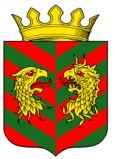 Совет депутатов муниципального образования«Кяхтинский район» Республики БурятияБуряад Республикын “Хяагтын аймагай” rэhэн муниципальна байгууламжын депутадуудай зүблэлул. Ленина, д. . Кяхта, Кяхтинский район,Республики Бурятия, 671840тел. (30142) 41-2-35, факс 91-5-09Е-mail: sovet_deputаtov.kht@mail.ruhttp://admkht.sdep.ruИНН 0312009305  КПП 031201001                             «____ » __________  2017г.  № ____  На №___________ от ____________2017г.О предоставлении проектов решений и документовСовет депутатов муниципального образования«Кяхтинский район» Республики БурятияБуряад Республикын “Хяагтын аймагай” rэhэн муниципальна байгууламжын депутадуудай зүблэлул. Ленина, д. . Кяхта, Кяхтинский район,Республики Бурятия, 671840тел. (30142) 41-2-35, факс 91-5-09Е-mail: sovet_deputаtov.kht@mail.ruhttp://admkht.sdep.ruИНН 0312009305  КПП 031201001                             «____ » __________  2017г.  № ____  На №___________ от ____________2017г.О предоставлении проектов решений и документовГлаве МО «Кяхтинский район» А.В. Буянтуеву